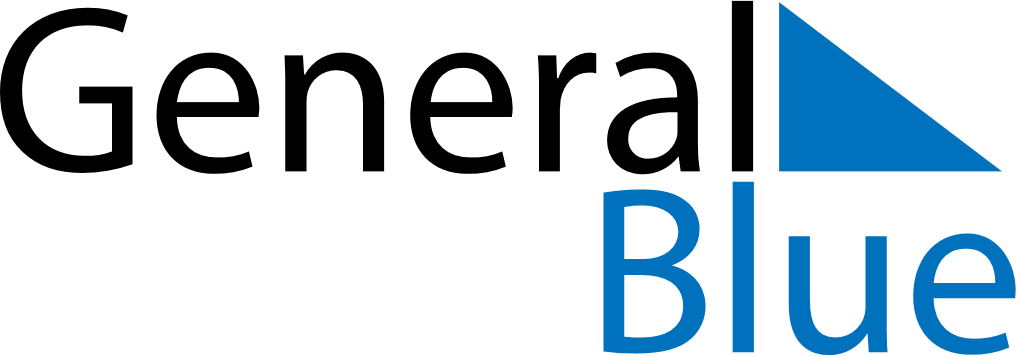 June 2018June 2018June 2018ParaguayParaguayMONTUEWEDTHUFRISATSUN1234567891011121314151617Chaco Armistice18192021222324252627282930